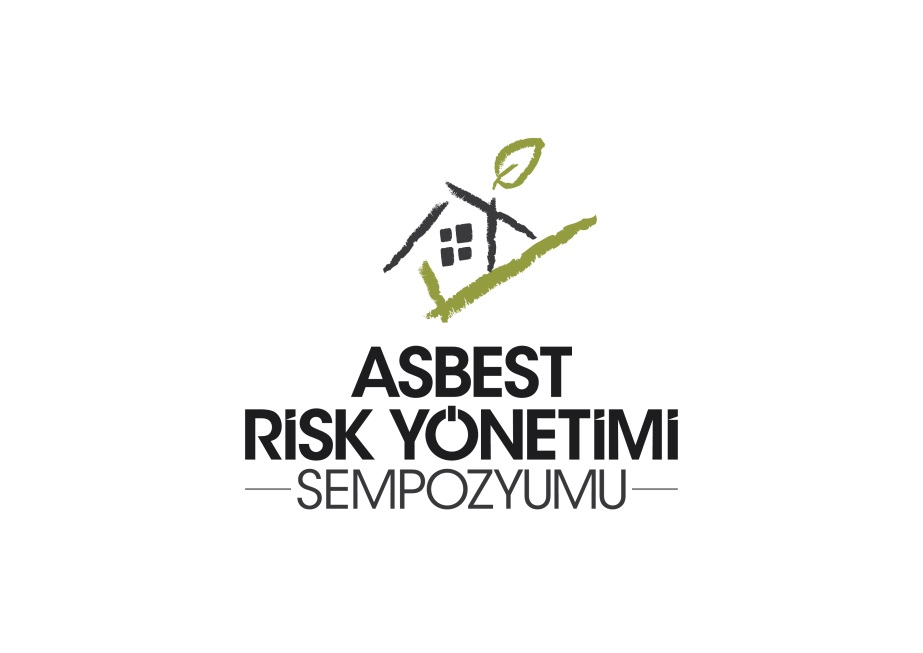 Tarih: 14 Kasım 2017 Salı Saat: 09.30Yer: Silence İstanbul Hotel & Convention CenterAdres: Küçükbakkalköy Mah. Dudulluyolu Cad. No: 29 Ataşehir / İstanbulKonuşmacılar:Prof. Dr. Zeki KILIÇASLANİstanbul Üniversitesi Çapa Tıp Fakültesi Göğüs Hastalıkları Ana Bilim DalıProf. Dr. Ali Osman KARABABAHalk Sağlığı Uzmanı & Emekli Öğretim ÜyesiBahattin Murat DEMİR – Jeoloji Mühendisi Çevre Şehircilik Bakanlığı  Altyapı ve Kentsel Dönüşüm Hizmetleri Genel MüdürlüğüAhmet Serdar SEVİNÇ – Çevre MühendisiÇalışma ve Sosyal Güvenlik Kurumu İş Sağlığı ve Güvenliği Araştırma ve Geliştirme Enstitüsü BaşkanlığıCevahir Efe AKÇELİK – Çevre MühendisiTMMOB Çevre Mühendisleri Odası İstanbul Şubesi SekreteriCafer FİDANAsbest Söküm Uzmanları Derneği Yönetim Kurulu BaşkanıSempozyum Programı:09:30 – 10:00     Kayıt10:00 – 10:15     Saygı Duruşu, İstiklal Marşı ve Açılış Konuşmaları10:15 – 10:30     Ataşehir Belediyesi Asbest Çalışmaları10:30 – 11:00     “Asbestle Çalışmalarda Sağlık ve Güvenlik” – Ahmet Serdar SEVİNÇ11:00 – 11:15     Kahve Molası11:15 – 11:45     “Asbest ve Sağlığımız” – Prof. Dr. Zeki KILIÇASLAN11:45 – 12:15     "Bina Yıkım Süreçlerinde Asbest, Sağlık ve Güvenlik Önlemleri" – Cevahir Efe AKÇELİK12:15 – 13:30     Öğle Yemeği13:30 – 14:00     "Ulusal Asbest Risk Yönetimi: Olgular ve Algılar” – Bahattin Murat DEMİR14:00 – 14:30     “Halk Sağlığı Açısından Asbest Sorunu” – Prof. Dr. Ali Osman KARABABA14:30 – 14:45     Kahve Molası14:45 – 15:15     “Asbest Tespit, Söküm ve Bertaraf İşlemleri” – Cafer FİDAN